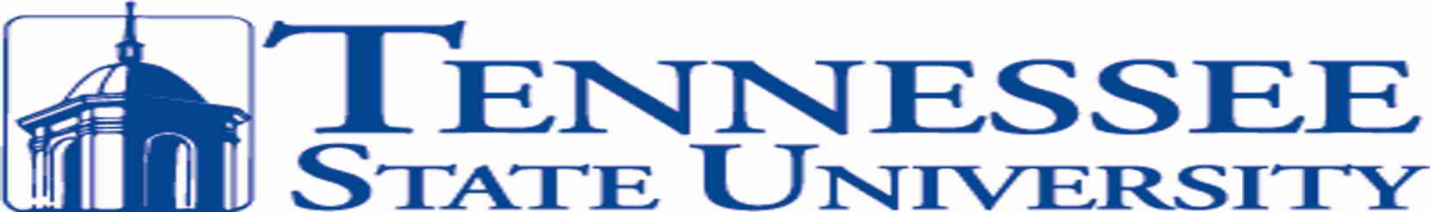 POLICE DEPARTMENTDAILY CRIME LOGJULY 2014/Date and TimeComplaint #TSU - MPDLocationOffense ClassificationDate/TimeOccurredItems(s) Stolen Found/LostStatus7/1/14 153914 TSU 268714-6248663612 Alameda StBurglary6/26/ 2000-  7/14/151555 ASUS ComputersOpen7/3/14 121214 TSU 26993202 John A Merritt BlvdTheft from BuildingUNK4 ComputersOpen7/8/14 170014 TSU 27533100 John A Merritt BlvdReckless Driving7/8/14 1700CA7/8/14 174814 TSU 27543401 John A Merritt BlvdForcible Fondling6/19/14 1730Open7/11/14 155314 TSU 27863402 Alameda StTrespassingOther Offenses7/11/14 1553Student Referral IssuedCA7/13/14 221814 TSU 2818MPD 14-0658183Albion St & Clare AveRecovered Property7/13/14 2218Stolen Vehicle RecoveredOpen7/15/14 141214 TSU 2832MPD 14-6736583501 Alameda StTheft from BuildingUnknown65”TV, desktop computer, laptop computerOpen7/15/14 141314 TSU 28333401 John a Merritt BlvdTheft from Building7/15/14 0900-1030Purse and contentsOpen7/16/14 173414 TSU 28383647 Walter S Davis BlvdTheft from a Motor Vehicle7/10/14 0830-10453 Personal checksOpen7/17/14 100014 TSU 28413608 Alameda StreetTheft from Building7/16/14 1130 – 13453 Laptop ComputersOpen7/19/14 1026hrs14 TSU 2874330 10th Avenue NTheft from Building7/18/14 1830 hrsPersonal Cell Phone Galaxy-4Open7/23/14 1411hrs14 TSU 29353645 Walter Davis BlvdGentry CenterFraud, Theft from Motor Vehicle, Forgery7/10/14 0900 – 13003 Personal ChecksOpen   7/23/14  1912 hrs14 TSU 29413505 Clare AveTheft from Building7/23/14 0520-1815I-pad base, charger, cashOpen